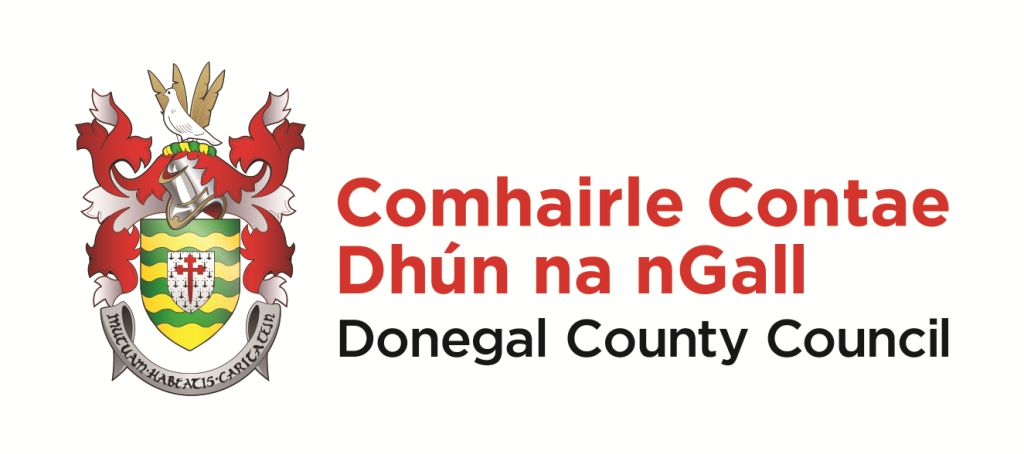 An Ciste Forbartha 2020 – Treoracha1. Cúlra agus Cuspóir.Is é atá sa Chiste Forbartha foinse maoinithe a chuireann Comhairle Contae Dhún na nGall ar fáil chun tacú le cineálacha éagsúla tograí forbartha, idir eacnamúil, shóisialta, chultúrtha agus tograí gaolmhara éagsúla a théann chun sochair pobail, ceantracha agus coistí áitiúla ar fud an Chontae. Na tograí a dtugtar tacaíocht dóibh fríd an chiste seo, is de bhun Alt 66 agus 67 den Acht Rialtais Áitiúil 2001 a thugtar an tacaíocht sin.2. An Próiseas chun Iarratais a Mheasúnú agus a RoghnúTugann an Ciste Forbartha tacaíocht do thograí a thagann faoi dhá chatagóir leathana:Tograí straitéiseacha atá á stiúradh ag Comhairle Contae Dhún na nGall.Tograí atá roghnaithe laistigh de gach Ceantar Bardais ag Comhaltaí Tofa an Cheantair sin (cuirfear fógraí sna nuachtáin áitiúla agus ar shuíomh idirlín na Comhairle, ag tabhairt cuireadh do ghrúpaí agus do thograí ábhartha iarratais a dhéanamh).Caithfidh gach iarratasóir ar mhaoiniú foirm iarratais a líonadh isteach. Déanfaidh oifigigh de chuid na Comhairle gach iarratas a mheas ansin, ag glacadh san áireamh critéir reachtúla, rialála agus cháilitheachta, sula gcuirfear iad faoi bhráid Chomhaltaí Tofa na gCeantar Bardais lena bplé agus le cinneadh a dhéanamh ina leith.3. Critéir Cháilitheachta.3.1 Tá an Ciste Forbartha ar fáil do thograí atá á fhorbairt ag an Chomhairle Contae, ag coistí pobail nó ag aon ghrúpa eile a dtig leo a thaispeáint go bhfuil ról agus feidhm bona-fide acu ag tacú le forbairt phobail, shóisialta, eacnamúil nó eile sa chontae. 3.2 	A fhad is atá gach riachtanas ábhartha eile, idir reachtúil agus rialála, i bhfeidhm agus sásaithe tá tograí den chineál seo a leanas incháilithe le bheith san iomaíocht le haghaidh deontais ón Chiste Forbartha;  tograí a thacaíonn le caiteachas caipitil, imeachtaí aon uaire, gníomhaíochtaí sóisialta, eacnamúla, cultúrtha agus oidhreachta agus gníomhaíochtaí ábhartha eile. 3.3	Na tograí sin atá ar lorg deontais le haghaidh ‘costais reatha’ (soilse, teas, tuarastail etc), agus ar dócha go mbeidh na costais sin i gceist go ceann roinnt blianta, beidh orthu a thaispeáint go soiléir cén ghné ar leith dá gcostais reatha atá in easnamh faoi láthair agus cad é dó a bhfuil an maoiniú á fháil ón Chiste Forbartha. Maidir le maoiniú a iarrann aon choiste/ghrúpa faoin cheannteideal seo, beidh sé teoranta go dtí tréimhse trí bliana san iomlán le linn téarma na Comhairle sin.  3.4  Is féidir go gceadófar maoiniú ilbhliantúil do thograí (a fhad is a thiteann an tréimhse ama laistigh de théarma tofa na Comhairle a cheadaíonn é).3.5   Ní thabharfar deontas d’aon togra má shíltear, i ndiaidh an t-iarratas a mheas, gur féidir go gcuirfeadh sé isteach ar thogra atá ar siúl cheana féin sa cheantar atá i gceist. 3.6	In aon bhliain ar leith, is é €2,500 an deontas is lú is féidir a thabhairt d’aon ghrúpa nó d’aon togra.4. Coinníollacha Ginearálta.Ní bheidh aon ghealltanas idir Comhairle Contae Dhún na nGall agus aon iarratasóir deontais go dtí go bhfaighidh an t-iarratasóir Litir Thairisceana. Le bheith incháilithe, is airgead a chaitear i ndiaidh don iarratasóir an Litir Thairisceana a fháil, agus sin amháin, is féidir a chur san áireamh le haghaidh maoiniú ón Chiste Forbartha (ach amháin i gcás go bhfuil comhaontú ilbhliantúil i gceist i dtaca le maoiniú).Coinníonn Comhairle Contae Dhún na nGall an ceart aici féin táille a ghearradh ar shealúchas/ar shócmhainní (ar tugadh deontas fána gcoinne) go ceann tréimhse seacht mbliana lena chinntiú go gcaitear an maoiniú de réir mar a aontaíodh agus a ceadaíodh. Ba chóir a thabhairt faoi deara gur ciste aisghabhála é An Ciste Forbartha i.e. caithfidh an eagraíocht billí an togra a íoc roimh ré as a hacmhainní féin, agus ansin aisíocaíocht a fháil ón Chomhairle. Is féidir le heagraíocht iarratas a dhéanamh ar 50% den deontas atá ceadaithe dóibh a fháil ón Chiste Forbartha, bunaithe ar chaiteachas atá déanta. Le bheith incháilithe, is airgead atá caite i ndiaidh próiseas iomaíoch ceannacháin, agus sin amháin, a mhaoineofar ón Chiste Forbartha (beidh treoracha mionsonraithe ar an phróiseas ceannacháin ar fáil sa Litir Thairisceana). Tá na deontais seo á gcur ar fáil ó airgead poiblí agus mar sin de tá géarghá le próiseas ceannacháin atá iomaíoch agus oscailte. Mura gcloítear go docht daingean leis na treoracha seo, measfar an caiteachas a bheith neamhcháilithe agus ní íocfar an deontas.Ní mór do gach eagraíocht a gheobhaidh deontas cuntas a bheith acu le hinstitiúid airgeadais. Íocfar an deontas isteach sa chuntas aitheanta seo, agus is gá gur as an chuntas seo a dhéanfar gach íocaíocht a úsáidtear leis an deontas a tharraingt anuas.Riachtanais Chánach – Beidh an méid seo a leanas de dhíth sula ndéanfar aon deontas a íoc:Fá choinne deontais faoi €10,000: ní mór do gach eagraíocht uimhir chláraithe cánach a thabhairt. Beidh ar an eagraíocht, fosta, ráiteas a shíniú ag tabhairt le fios go bhfuil a gcuid cúrsaí cánach in ord.Fá choinne deontais os cionn €10,000: beidh gá le deimhniú reatha imréiteach cánach ó na Coimisinéirí Ioncaim.